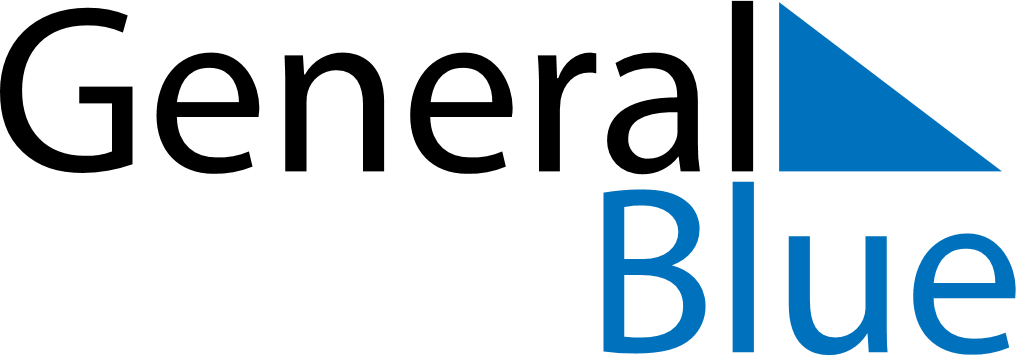 October 2024October 2024October 2024October 2024October 2024October 2024Koszeg, Vas, HungaryKoszeg, Vas, HungaryKoszeg, Vas, HungaryKoszeg, Vas, HungaryKoszeg, Vas, HungaryKoszeg, Vas, HungarySunday Monday Tuesday Wednesday Thursday Friday Saturday 1 2 3 4 5 Sunrise: 6:52 AM Sunset: 6:34 PM Daylight: 11 hours and 41 minutes. Sunrise: 6:54 AM Sunset: 6:32 PM Daylight: 11 hours and 37 minutes. Sunrise: 6:55 AM Sunset: 6:30 PM Daylight: 11 hours and 34 minutes. Sunrise: 6:57 AM Sunset: 6:28 PM Daylight: 11 hours and 31 minutes. Sunrise: 6:58 AM Sunset: 6:26 PM Daylight: 11 hours and 27 minutes. 6 7 8 9 10 11 12 Sunrise: 6:59 AM Sunset: 6:24 PM Daylight: 11 hours and 24 minutes. Sunrise: 7:01 AM Sunset: 6:22 PM Daylight: 11 hours and 20 minutes. Sunrise: 7:02 AM Sunset: 6:20 PM Daylight: 11 hours and 17 minutes. Sunrise: 7:03 AM Sunset: 6:18 PM Daylight: 11 hours and 14 minutes. Sunrise: 7:05 AM Sunset: 6:16 PM Daylight: 11 hours and 10 minutes. Sunrise: 7:06 AM Sunset: 6:14 PM Daylight: 11 hours and 7 minutes. Sunrise: 7:08 AM Sunset: 6:12 PM Daylight: 11 hours and 4 minutes. 13 14 15 16 17 18 19 Sunrise: 7:09 AM Sunset: 6:10 PM Daylight: 11 hours and 0 minutes. Sunrise: 7:11 AM Sunset: 6:08 PM Daylight: 10 hours and 57 minutes. Sunrise: 7:12 AM Sunset: 6:06 PM Daylight: 10 hours and 54 minutes. Sunrise: 7:13 AM Sunset: 6:04 PM Daylight: 10 hours and 50 minutes. Sunrise: 7:15 AM Sunset: 6:02 PM Daylight: 10 hours and 47 minutes. Sunrise: 7:16 AM Sunset: 6:01 PM Daylight: 10 hours and 44 minutes. Sunrise: 7:18 AM Sunset: 5:59 PM Daylight: 10 hours and 41 minutes. 20 21 22 23 24 25 26 Sunrise: 7:19 AM Sunset: 5:57 PM Daylight: 10 hours and 37 minutes. Sunrise: 7:21 AM Sunset: 5:55 PM Daylight: 10 hours and 34 minutes. Sunrise: 7:22 AM Sunset: 5:53 PM Daylight: 10 hours and 31 minutes. Sunrise: 7:24 AM Sunset: 5:52 PM Daylight: 10 hours and 28 minutes. Sunrise: 7:25 AM Sunset: 5:50 PM Daylight: 10 hours and 24 minutes. Sunrise: 7:27 AM Sunset: 5:48 PM Daylight: 10 hours and 21 minutes. Sunrise: 7:28 AM Sunset: 5:46 PM Daylight: 10 hours and 18 minutes. 27 28 29 30 31 Sunrise: 6:30 AM Sunset: 4:45 PM Daylight: 10 hours and 15 minutes. Sunrise: 6:31 AM Sunset: 4:43 PM Daylight: 10 hours and 12 minutes. Sunrise: 6:32 AM Sunset: 4:42 PM Daylight: 10 hours and 9 minutes. Sunrise: 6:34 AM Sunset: 4:40 PM Daylight: 10 hours and 5 minutes. Sunrise: 6:35 AM Sunset: 4:38 PM Daylight: 10 hours and 2 minutes. 